Dear Parents/ Carers, Last term Andy Bottomer came to school to talk about his charity project Primary Sports Development in schools in Chitipa, North Malawi. Andy is a  teacher of physical education and spent two  years living and working  as a volunteer in Northern Malawi, working as a Sports Development Manager. He spent time setting up sports mainly football and cricket in schools as there was little or no physical education. He now supports 15 schools in Chitipa.  Andy has trained teachers to coach football and cricket along with other physical development in Malawi and is now supporting the training of young leaders. He also collects essential equipment to support these schools like tennis balls and football kits. The children use sports equipment resourced from what they can find locally for example bike tyres as hoops and plastic bags to make footballs. By donating and supporting the project it not only helps the children but also supports the local economy as local tradesmen from a metal work company built a cricket frame enclosure. As part of the ongoing links with Andy Bottomer’s charity we would like to make footballs out of plastic bags during our Forest Schools session for him to take on his next trip and for our children to develop their understanding of schools in Africa. This will also have links with our pledge of recycling and plastics usage.  Last term Whittingham donated 3 team football kits and are still collecting outgrown football boots. We are asking families to donate carrier bags to support this project. Bags can be brought into school anytime from now to the first week back after Christmas. 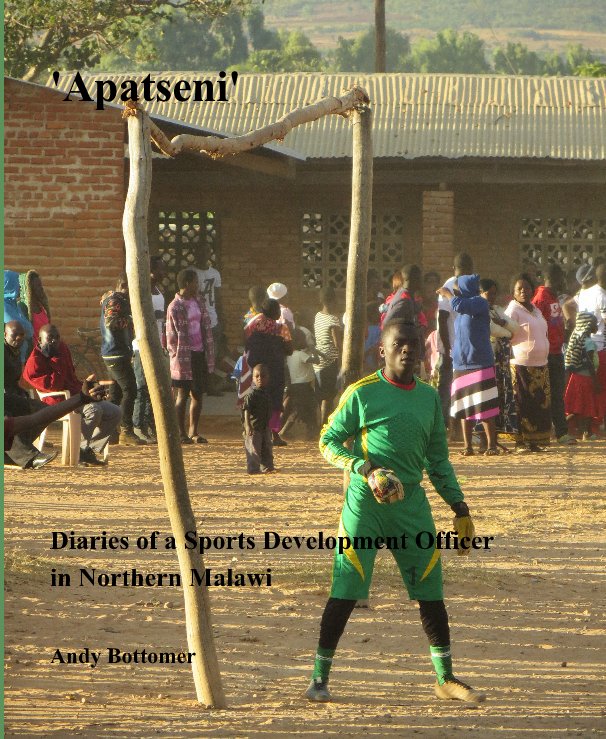 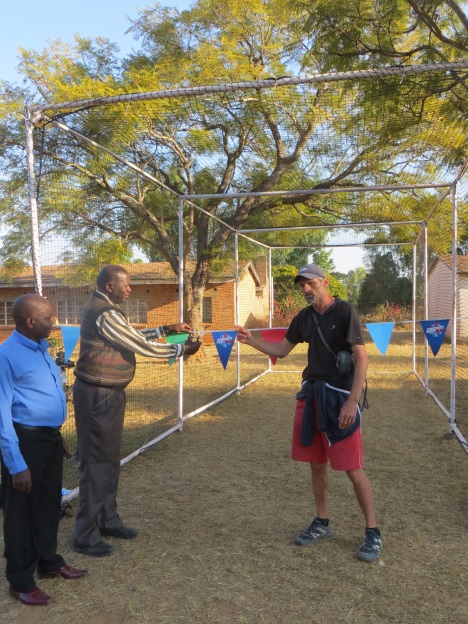 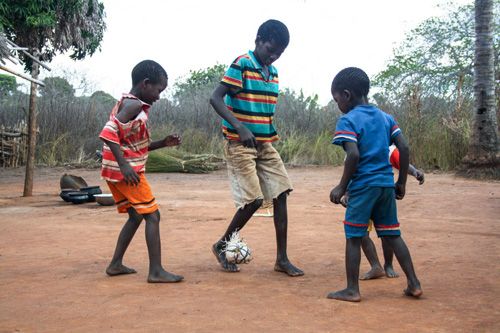 